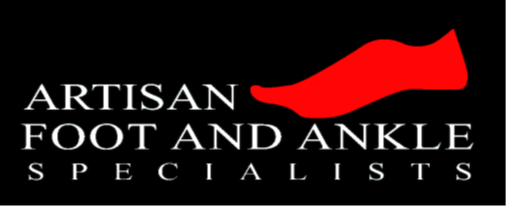                                      26691 Plaza Ste. 201		                23141 Moulton Pkwy Ste. 109                                     Mission Viejo, CA 92691		    Laguna Hill, CA 92653PATIENTS’ INFORMATIONDate: ______/______/______Legal Last Name: _____________________ Legal First Name: ___________________MI ___________Address: ________________________________ City: ______________________ State: _____________Zip Code: ______________Home Phone: _____________________   Leave a message? Y/N Cell Phone: _______________________   Leave a message? Y/N       Text Message Reminders: Y/NOccupation: ______________________ Primary Language: _______________Work Phone: _________________________________________DOB: _____/______/_______ M / F (circle one)   SS#: _______/________/______ (Please provide last 4 digits) Relationship Status: Single/ Married/ Divorced/ Widowed/ Domestic PartnershipEmail Address: ____________________________________________Emergency Contact: _______________________________________ Relationship: _______________ Phone: _______________________I give permission to speak or leave a message with _________________. This will be in effect until revoked in writing.REFERRING PHYSICIAN/PRIMAY CARE PHYSICIAN: _________________/_______________Preferred Pharmacy & Location (cross streets):___________________________________________PRIMARY INSURANCE (PLEASE CIRCLE ALL THAT APPLY)I have provided my cards at my initial appointment to be scanned into my chart. _______InitialMEDICARE/ PPO/ WORK COMP/HMO/ SELF-PAY/ OTHER: _______________Insurance Name: _____________________________Insurance Phone: _________________________________Insured Subscriber’s Name: ______________________________________________ DOB: _________/_________/_________ID#: _________________ Group #: _______________________ Effective Date: _______________AUTHORIZATION FOR TREATMENT AND ASSIGNMENT OF BENEFITSI CONSENT TO TREATMENT AS NECESSARY OR DESIRABLE TO THE CARE OF THE PATIENT NAMED ABOVE INCLUDING BUT NOT RESTRICTED TO DRUGS, MEDICINE, PERFORMANCE OF OPERATION AND CONDUCT OF LABORATORY, X-RAYS, OR OTHER STUDIES THAT MAY BE USED BY DR.GLAZER AND DR. NOSRATI, THEIR ASSISTANTS OR ANY OTHER QUALIFIED DESIGNANTE. I AGREE TO ARBITRATOR MEDIATION IN THE CASE OF DEBATE IN REGARDS TO TREAMENT. I CONSENT TO THE TAKING AND PUBLICATION OF ANY PHOTOGRAPHS DURING THE COURSE OF THIS TREAMENT FOR THE PURPOSE OF ADVANCING MEDICAL EDUCATION. I ALSO ACKNOWLEDGE FULL RESPONSIBILITY FOR THE PAYMENT OF SUCH SERVICES AND AGREE TO PAY FOR THEM, IN FULL, AT THE TIME OF SERVICE, UNLESS OTHER ARRANGEMENTS ARE MADE IN ADVANCE.SUBSCRIBER/INSURED SIGNATURE: _____________________________ DATE: ____________________PATIENT HEALTH HISTORYYour Health History is IMPORTANT. Please answer all questions thoroughly.Name: ___________________________ Today's Date: ____________________Height:_______   Weight:______  Shoe size:_______Chief ComplaintWhy are you seeing the doctor today? _____________________________________________________Date of Injury: _________________ Date of Surgery: __________________Pain Level of Injury (  0-10 where 0=none, 10=extreme): __________Current problem is the result of  a(n): Check all that apply          Car Accident______  Work Accident_____  Other:_______________Past Medical History                                                                                     MedicationAllergies:___________________________________________________________________________________Circle all that apply    Diabetes  High Blood Pressure  Heart Disease  Lung Disorders   High Cholesterol  Kidney Problems  Prostate Problems  Thyroid Anemia  Arthritis  Gout  Liver Disease  Psychiatric  Stroke  TB  Hepatitis  Seizure  Bleeding Disorders  Polio  Multiple Sclerosis   Eating Disorder  STD's  AIDS/HIV  Low Blood Pressure   Cancer Type & Current Status: ________________________________________   Other (please describe): ______________________________________________Past Surgical HistorySurgeries/Hospitalizations:Have you ever had general anesthesia?  No  YesHave you ever had any problems with anesthesia?  No  Yes      Please Describe________________________________________________________________________________Do you have sleep apnea? If yes are you using CPAP?___________________________________Review of SystemsAre you currently having or have you had problems with your:Circle/Describe all “Yes” Responses:Eyes		No	Yes_____________	Ears,Nose,Throat		No	Yes_______________Lungs, breathing  No	Yes_____________	Irregular Heart Beat	No	Yes_______________Digestion	No	Yes_____________	Bowel Movement	No	Yes_______________Bladder Problem No	Yes_____________	Bleeding Problems	No	Yes_______________Balance Problem No	Yes_____________	Numbness/Tingling	No	Yes_______________Blackout/Fainting No	Yes_____________	Headaches		No	Yes_______________Psych		No	Yes_____________	Fevers/Chills		No	Yes_______________Chest Pain	No	Yes_____________	Skin Issues		No	Yes_______________Back Pain	No	Yes_____________Pregnancies	No	Yes 	Number of Pregnancies: ________	Complications?_______________Activity LevelHow often do you exercise? What do you do for exercise?Daily Weekly Monthly Rarely NeverSocial HabitsDo you have a history of substance abuse?  No  Yes What? ____________________Drink Alcohol?  No  Daily  1-2 x/week  1-2 x/month  1-2 x/yearCurrently Smoking?  No Yes _______ Packs per day _____ for ______ years    Quit Smoking? _______ previously smoked ________ packs per day for _______ years.Have you used other tobacco products?  No  Yes What? ____________________Are you exposed to tobacco in your household?  No YesFamily HistoryI certify that the above information is correct to the best of my knowledge, I will not hold my Doctor or any members of his/her staff responsible for any errors or omissions that I may have made in the completion of this form.Patient Signature: ____________________________ Date: ______________Guardian Signature: __________________________ Date: ______________Late Appointment Cancellation No -Show Policy for Doctor Appointments and SurgeryTo All Artisan Foot and Ankle Patients: We understand that there are times when you must miss an appointment due to emergencies or obligations for work or family.  However, when you do not call to cancel an appointment in advance, it prevents an injured or emergent patient form getting in to a preferred appointment time. “NO SHOW” appointments increase healthcare delivery costs and may affect your future health plan. Due to the amount of recent no shows and late appointments cancellations we are now establishing a policy that if you do not show or do not cancel in a 24 hour period you will be charged a fee of $50.00. This policy will be in effect immediately. "NO SHOW" appointments increase healthcaredelivery costs and may affectyour future health plan.  Due to the amount of recent no shows and lateappointments cancellations we are now establishing a policy that if youI have read and understand the above statement.X ___________________________________________________________ Patient signature Date: X____________________________________________________________ Print name Questions and ComplaintsIf you want more information about our policy practices or has questions or concerns, please contact us using the information below. If you believe that we may have violated your privacy rights, or you disagree with a decision we made about access to you protected health information or in response to a request you made, you may complain to us using the contacted information below. Name of contact person: Alyssa Hernandez                 Telephone: 949-272-0007 ext 7Email: www.office@artisanfeet.onmicrosoft.com You also may submit a written complaint to the U.S Department of Health and Human Services. We will provide you with the address to file your complaint with the U.S Department of Health and Human Services upon request. We support your right to protect the privacy of your health information. We will not retaliate in anyway if you choose to file a complaint with us or the U.S Department of Health and Human Services.  X ___________________________________________________________ Patient signature Date: X____________________________________________________________ Print name MedicationDosageReasonSurgeryYearOutcome/ComplicationsAgeDeceased/AliveMedical ConditionFatherMotherBrotherBrotherSister